ПАМЯТКАпадение при разности уровней высот и на глубинуРаботы на высоте - это работы повышенной опасности. К работникам, выполняющим работы на высоте, предъявляются дополнительные требования  охраны труда, включающие в себя специальные требования по обучению, аттестации, допуску к самостоятельной работе, инструктажу по охране труда и периодической проверке знаний по безопасности труда.Падения при разности уровней высот и на глубину происходят по следующим причинам: нарушение требований Правил по охране труда при работе на высоте, утвержденных приказом Минтруда России от 16.11.2020г. №782н;конструктивные недостатки и недостаточная надежность технологического оборудования, ограждений, стационарных  лестниц, а так же вспомогательного оборудования (стремянок, подмостей, приставных и переносных лестниц и других);  неудовлетворительное  техническое состояние зданий, сооружений, территории, полов в зданиях и помещениях и лестничных маршей, строительных конструкций, кровли и сооружений, предназначенных для осуществления технологических процессов, хранения сырья или продукции, перемещения людей и грузов; необеспечение контроля со стороны  руководителей и иных должностных лиц работодателя за ходом выполнения работ;недостатки в организации и проведении подготовки работников по охране труда; неприменение работником средств индивидуальной защиты; нарушение порядка допуска к работам с повышенной опытностью ;нарушение работником трудового распорядка и дисциплины труда.  Причины падения работников с высоты:технические- отсутствие ограждений, предохранительных поясов (привязей), недостаточная прочность  и устойчивость лесов, настилов, лестниц; технологические – недостатки в технологических картах (проектах производства работ), неправильная технология ведения работ;психологические – потеря самообладания, нарушение координации движений, неосторожность действия, небрежное выполнение своей работы;психологические - потеря самообладания, нарушение координации движений, неосторожность действия, небрежное выполнение своей работы; метеорологические - сильный ветер, низкая и высокая температуры воздуха, дождь, снег, туман, гололед.Для  предупреждения  неблагоприятного  воздействия на здоровье работников опасных и вредных производственных факторов им следует пользоваться  спецобувью  и другими  средствами индивидуальной защиты ( в т. ч. защитными касками, противоскользящей обувью и т.п.), а также системы обеспечения безопасности работ на высоте ( удерживающими системами, системами позиционирования, страховочными системами, системами спасения и эвакуации).Падение с лестничных маршей ( ступеней): передвигаясь  по лестничным маршам, всегда держитесь   за поручни, смотрите под ноги; не торопитесь и не пропускайте ступени; не поднимайтесь и не спускайтесь бегом по лестничным маршам; не переносите что-либо, что не позволяет вам держаться за поручни; никогда не переносите предметы, держа их перед собой, загораживая обзор; не держите руки в карманах. При потери равновесия инстинктивные движения руками помогут удержаться на ногах.Профилактические меры по снижению риска падения с лестницы: используйте противоскользящие (антискользящие ) накладки на ступени;своевременно обеспечивайте уборку лестничных маршей от влаги и грязи;используйте предупреждающие знаки или цветные обозначения; убедитесь, что освещение лестничного марша обеспечивает хорошую видимость ступеней и при необходимости установить дополнительное освещение; следите за износом и целостностью ступеней;установите поручни (перила) в случае их отсутствия.Падение с лестницы (стремянки): не используйте вместо лестницы стул, стол, корзины для бумаг или другие предметы; никогда не становитесь на верхнюю ступеньку любой лестницы, включая стремянку; не допускайте размещения оборудования, документации и т.п. на полках и на шкафах, доступ к которым невозможен без применения стремянок или других приспособлений.Соблюдайте требования по охране труда  к применению лестниц и стремянок:   длина приставных лестниц должна быть не более 5 м, расстояние между ступенями должно быть от 300 до 340 мм, расстояние от первой ступени до уровня пола – 400 мм; ступени деревянных лестниц должны быть врезаны в тетиву и  через каждые 2 м скреплены стяжными болтами диаметром не менее 8 мм;при работе с приставной лестницы на высоте 1,8 м надлежит  применять страховочную систему;лестницы и стремянки перед началом работы осматриваться ответственным исполнителем работ; для размещения инструментов следует использовать стремянки  со специальные подставки  или поясную сумку для инструментов.Поскальзывание: мокрый пол (при осуществлении работ  и передвижении внутри помещения);пролитые жидкости на путях передвижения ( чай, кофе, технические жидкости ( масла, антифриз, растворы реагентов и т.д.);грязь, попавшая в помещение с улицы;только вымытый пол;снег, растаявший в помещении.Профилактические меры по снижению риска поскальзывания: обеспечьте своевременную уборку помещений от пролитых жидкостей, влаги, грязи и снега;грамотно оборудуйте зону входа в здание/цех ( нескользящее и грязезащитное покрытие, тепловая воздушная завеса, погрев пола и т.д.);используйте предупреждающие о скользкости полов знаков; своевременно проводите антигололедную обработку территории организации;в производственных помещениях, где есть риски розлива жидкостей, установите специальные решетки, снижающие скольжение.СпотыканиеОсновные причины и обстоятельства случаев спотыкания: недостаточный порядок на рабочем месте и путях передвижения работников ( например, оставленные на полу предметы, в том числе провода);состояние напольных покрытий и наличие препятствий на путях передвижения ( например, разрушенный порог, торчащее из пола болты, сломанная напольная плитка, поврежденные напольные покрытия, торчащие края напольных покрытий и т.д.);невнимательность работника ( например, работник не заметил препятствие, порог, начало ступени и т.д.).Профилактические меры по снижению риска спотыкания:при обнаружении факторов спотыкания по возможности примите меры по их устранению или предупредите о потенциальной опасности своих коллег и сообщите руководителю;соблюдайте порядок на своих рабочих местах, не оставляйте инструменты, провода, материалы на путях передвижения работников.Леса, подмости для выполнения работ на высоте Ширина настилов на лесах и подмостях должна быть не менее:   2 м при выполнении  каменных работ;1,5 м при выполнении штукатурных работ;1м при выполнении малярных и монтажных работ.Для обеспечения устойчивости  стойки лесов по всей высоте должны закрепляться  к прочным частям здания или к конструкции. Настилы лесов и подмостей, расположенные на высоте 1,3 м и выше от уровня земли или перекрытий, должны иметь ограждения.При работе на лесах и подмостей на высоте 1,3 м и более используйте предохранительный пояс.Падение на глубинуОсновные причины и обстоятельства случаев падения на глубину: невнимательность работников;отсутствие предупреждающих знаков, ограждений и освещения вокруг ям, траншей, открытых люков и колодцев;  нарушение требований безопасности ( выполнении работ слишком близко к краю                        углубления, неверных угол откоса котлована или траншеи).Профилактические меры по снижению риска падения на глубину:обязательно применяйте предупреждающие знаки, устанавливайте ограждения, обеспечьте освещение вокруг ям, траншей, открытых люков, колодцев, и соблюдайте требования охраны труда при выполнении земляных работ; будьте внимательны и соблюдайте требования безопасности, не заходите за ограждения, не работайте близко к краю при перепаде высот разных поверхностей, при необходимости используйте СИЗ от падения с высоты.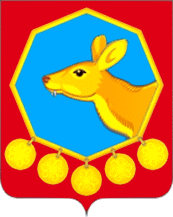 АДМИНИСТРАЦИЯ БАЯНДАЕВСКОГО МУНИЦИПАЛЬНОГО РАЙОНАИРКУТСКОЙ ОБЛАСТИПАМЯТКА ПАДЕНИЕ ПРИ РАЗНОСТИ УРОВНЕЙ ВЫСОТ И НА ГЛУБИНУ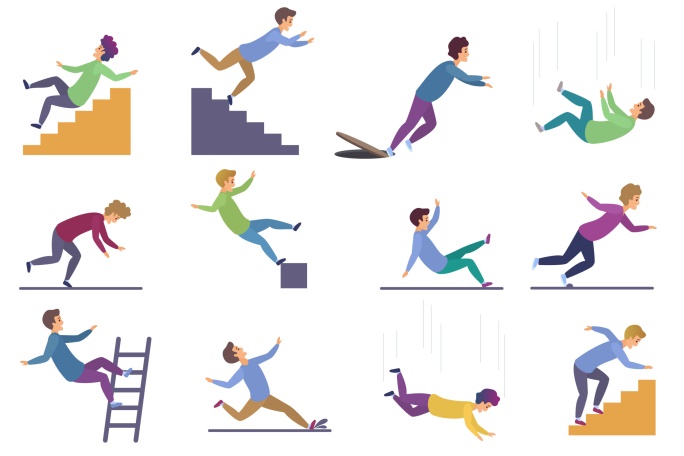 